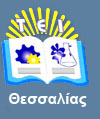 ΤΕΙ ΘΕΣΣΑΛΙΑΣΤΜΗΜΑ ΤΕΧΝΟΛΟΓΙΑΣ ΤΡΟΦΙΜΩΝΚαρδίτσα, 30/11/2015Αναβολή Διάλεξης Μικροβιολογίας Τροφίμων (θεωρία)Ανακοινώνεται ότι λόγω απουσίας του διδάσκοντα η διάλεξη της θεωρίας του μαθήματος Μικροβιολογία Τροφίμων την Τρίτη 1/12/2015 αναβάλλεται και θα αναπληρωθεί σε νέα ημερομηνία, σε συνεννόηση με τους φοιτητές. Ο διδάσκωνΙωάννης Γιαβάσης